- Dorfcafé Wattenheim –Im "Dorfcafé" begegnen sich Wattenheimer Bürgerinnen und Bürger, jeder Altersklasse Freuen Sie sich auf Kaffee, Kuchen, u.a. und gönnen Sie sich eine kleine Auszeit vom Alltag!Am Montag, 28.01.2019 von 16:00 bis 18:00 Uhr in der Gemeindefesthalle in WattenheimSeien Sie gespannt auf spannende Gespräche...  Falls auch Sie etwas zum Nachmittag beitragen möchten; wir freuen uns über Ihr Engagement. Sprechen Sie uns während des Dorfcafés an oder wenden Sie sich an Petra Hofmann oder Ute Armbrust.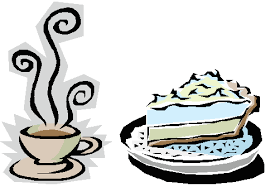 Wir freuen uns auf Sie!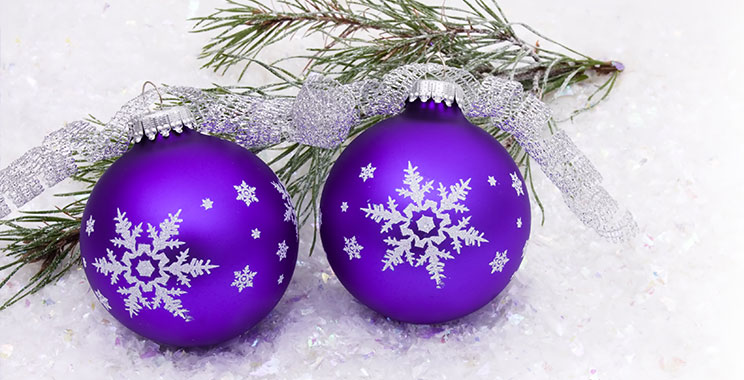 